The Diocesan Mission Fund exists to enable pioneering new mission projects which aim to make new disciples. The ‘mustard seed’ funding is for missional projects which would welcome a grant to get them started. Applications are welcome throughout the year. https://www.coventry.anglican.org/info-for-parishes/finance/grant-funding/Parish/Benefice: 	Parish No.: 	 Deanery: 	Project Leader Name: 	 Role: 	Address: 	Tel Number: 	 Email Address: 	 Application Date:	Grant requested £ 	 (up to £500)Q3) Please provide a brief summary of your church’s financial situation, including if you have paid per or all of the required Parish Share over the previous two years. Which PCC’s bank account should the money be paid into should your application be successful?*PCC: 	 Sort Code: 	 Acc. Number: 	Signatures	Name:	Signature:Project Leader:	 			Parish Priest:	 			Bank details signatory:*	 			*Bank details must be signed off by two out of the Parish Priest, Churchwardens, PCC Secretary & Treasurer.Signatures can be send by separate emails. Grants will only be paid into a PCC bank account. Please return to: jo.hands@coventry.anglican.org or by post to: DMF grants | Diocesan Office | 1 Hill Top | Coventry | CV1 5AB. 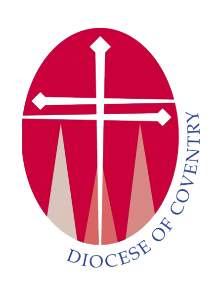 Coventry Diocesan Mission Fund:Application Form for ‘Mustard Seed’ funding up to £500Q1) What do you want to do, with the funds and how will it help your church make new disciples?Q1) What do you want to do, with the funds and how will it help your church make new disciples?Q2) How do you propose to spend the funds?